  В соответствии с Федеральным законом от 06.10.2003 № 131-ФЗ «Об общих принципах организации местного самоуправления в Российской Федерации», Федеральным законом от  27.07.2010 № 210-ФЗ «Об организации предоставления государственных и муниципальных услуг», постановлением администрации муниципального района Сергиевский от 05.05.2021  № 420  «О внесении изменений в постановление администрации муниципального района Сергиевский № 1245 от 29.11.2016 г. «Об утверждении Реестра муниципальных услуг и Перечня муниципальных услуг муниципального района Сергиевский», постановлением администрации муниципального района Сергиевский от 23.10.2013  № 1189  «Об утверждении Порядка разработки, согласования и утверждения административных регламентов предоставления муниципальных услуг», в целях приведения нормативно-правовых актов органов местного самоуправления в соответствие с действующим законодательством, администрация муниципального района Сергиевский ПОСТАНОВЛЯЕТ:Утвердить Административный регламент предоставления муниципальной услуги  «Запись на обзорные, тематические и интерактивные экскурсии, проводимые муниципальными учреждениями» Муниципальным бюджетным учреждением культуры «Сергиевский историко-краеведческий музей» муниципального района Сергиевский согласно Приложению №1 к настоящему Постановлению.Признать утратившим силу постановление администрации муниципального района Сергиевский от 13.02.2019 № 213 «Об утверждении Административного регламента предоставления муниципальной услуги «Запись на обзорные, тематические и интерактивные экскурсии, проводимые муниципальными учреждениями» муниципальным бюджетным учреждением культуры «Сергиевский историко-краеведческий музей».Опубликовать настоящее постановление в газете «Сергиевский вестник».Настоящее постановление вступает в силу с момента его официального опубликования.Контроль  за выполнением настоящего постановления возложить на руководителя муниципального казенного учреждения «Управление культуры, туризма и молодежной политики» муниципального района Сергиевский Николаеву О.Н.О.Н. НиколаеваАдминистрациямуниципального районаСергиевскийСамарской областиПОСТАНОВЛЕНИЕ«____»_____________2021 г.№_________ПРОЕКТОб утверждении   Административного регламента предоставления муниципальной услуги  «Запись на обзорные, тематические и интерактивные экскурсии, проводимые муниципальными учреждениями» муниципальным бюджетным учреждением культуры «Сергиевский историко-краеведческий музей» муниципального района СергиевскийГлава муниципального района СергиевскийА. А. Веселов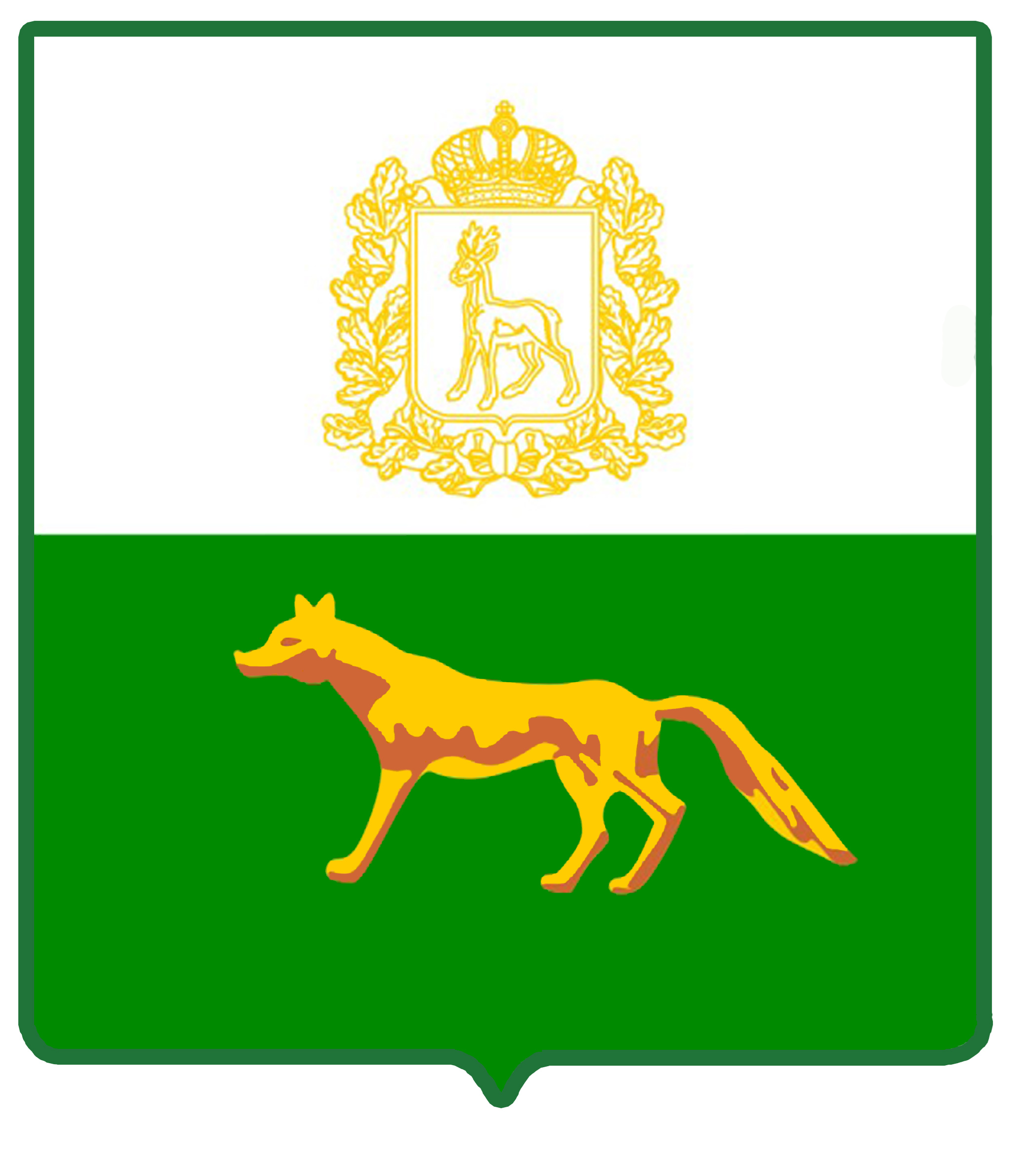 